Sr. Vicerrector de Docencia. Escuela Internacional de PosgradoDATOS DE LA PERSONA SOLICITANTEDATOS DE LA PERSONA SOLICITANTEDATOS DE LA PERSONA SOLICITANTEDATOS DE LA PERSONA SOLICITANTEPrimer apellido:       Primer apellido:       Segundo apellido:       Segundo apellido:       Segundo apellido:       Segundo apellido:       Segundo apellido:       Segundo apellido:       Nombre:      Nombre:      D.N.I. o Pasaporte:       D.N.I. o Pasaporte:       D.N.I. o Pasaporte:       D.N.I. o Pasaporte:       D.N.I. o Pasaporte:       D.N.I. o Pasaporte:       Correo electrónico:       @correo.ugr.esDATOS ACADÉMICOSDATOS ACADÉMICOSDATOS ACADÉMICOSDATOS ACADÉMICOSDATOS ACADÉMICOSDATOS ACADÉMICOSDATOS ACADÉMICOSDATOS ACADÉMICOSTítulo del Máster:      Título del Máster:      Título del Máster:      Título del Máster:      Título del Máster:      Título del Máster:      Título del Máster:      Título del Máster:      Universidad de destino:      Universidad de destino:      Universidad de destino:      Universidad de destino:      Universidad de destino:      Universidad de destino:      Universidad de destino:      Universidad de destino:      DATOS BANCARIOSDATOS BANCARIOSDATOS BANCARIOSDATOS BANCARIOSDATOS BANCARIOSDATOS BANCARIOSDATOS BANCARIOSDATOS BANCARIOSSOLICITUD SOLICITUD SOLICITUD SOLICITUD SOLICITUD SOLICITUD SOLICITUD SOLICITUD Solicita que le sea concedida una ayuda de movilidad en másteres conjuntos para las estancias que se indican en la siguiente tabla.Solicita que le sea concedida una ayuda de movilidad en másteres conjuntos para las estancias que se indican en la siguiente tabla.Solicita que le sea concedida una ayuda de movilidad en másteres conjuntos para las estancias que se indican en la siguiente tabla.Solicita que le sea concedida una ayuda de movilidad en másteres conjuntos para las estancias que se indican en la siguiente tabla.Solicita que le sea concedida una ayuda de movilidad en másteres conjuntos para las estancias que se indican en la siguiente tabla.Solicita que le sea concedida una ayuda de movilidad en másteres conjuntos para las estancias que se indican en la siguiente tabla.Solicita que le sea concedida una ayuda de movilidad en másteres conjuntos para las estancias que se indican en la siguiente tabla.Solicita que le sea concedida una ayuda de movilidad en másteres conjuntos para las estancias que se indican en la siguiente tabla.Asignatura (Nombre)Asignatura (Nombre)Asignatura (Nombre)Fechas de la estanciaFechas de la estanciaFechas de la estanciaECTSSEMANASEn      , a       de       de      En      , a       de       de      En      , a       de       de      En      , a       de       de      En      , a       de       de      FIRMA de la persona solicitanteFIRMA de la persona solicitanteFIRMA de la persona solicitanteFIRMA de la persona solicitanteFIRMA de la persona solicitanteFIRMA de la persona solicitanteFIRMA de la persona solicitanteFIRMA de la persona solicitanteFIRMA de la persona solicitanteFIRMA de la persona solicitanteFIRMA de la persona solicitanteFIRMA de la persona solicitanteInformación básica sobre protección de sus datos personales aportadosInformación básica sobre protección de sus datos personales aportadosInformación básica sobre protección de sus datos personales aportadosResponsable:UNIVERSIDAD DE GRANADAUNIVERSIDAD DE GRANADALegitimación:La Universidad de Granada se encuentra  legitimada para el tratamiento de sus datos por ser necesario para el cumplimiento de una misión realizada en interés público.  Art. 6.1e)  RGPD.La Universidad de Granada se encuentra  legitimada para el tratamiento de sus datos por ser necesario para el cumplimiento de una misión realizada en interés público.  Art. 6.1e)  RGPD.Finalidad:Tramitar su solicitud de convocatoria especial.Tramitar su solicitud de convocatoria especial.Destinatarios:No se prevén comunicaciones de datosNo se prevén comunicaciones de datosDerechos:Tiene derecho a solicitar el acceso, oposición, rectificación, supresión o limitación del tratamiento de sus datos, tal y como se explica en la información adicional.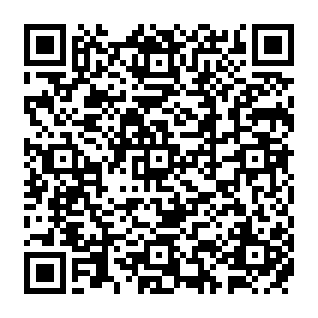 Información adicional:Puede consultar la información adicional y detallada sobre protección de datos, en función del tipo de tratamiento, en la UGR en el siguiente enlace:https://secretariageneral.ugr.es/pages/proteccion_datos/leyendas-informativas/_img/informacionadicionalgestionacademica/! 